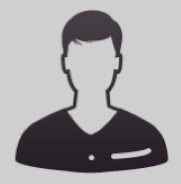 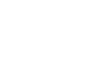 Curriculum VitaeEuropeo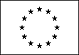 Información personalNombreMariana nela SavinDirecciónTeléfonoCorreo electrónicoNacionalidadEspañaEdad46experiencia laboral• Fechas (de – a)8/2020-9/2020• Nombre y dirección del empleadorLa única groupMotril (Granada)• Tipo de empresa o sector ((Seleccionar))• Puesto o cargo ocupados• Principales actividades y responsabilidades• Fechas (de – a)7/2010-6/2019• Nombre y dirección del empleadorInvernaderosMotril España• Tipo de empresa o sector (Otras (No se especifica))• Puesto o cargo ocupadosAgricultor • Principales actividades y responsabilidadesManipuladora, envasadora, recolección• Fechas (de – a)• Nombre y dirección del empleador• Tipo de empresa o sector• Puesto o cargo ocupados• Principales actividades y responsabilidadesEducación y formación• Fechas (de – a)4/2012• Nombre y tipo de organización que ha impartido la educación o la formaciónCentro adukto. Motril• Principales materias o capacidades ocupacionales tratadas. Ciencias Sociales• Título de la cualificación obtenidaE.S.O• (Si procede) Nivel alcanzado en la clasificación nacionalGraduado Escolar / ESO / Primaria • Fechas (de – a)• Nombre y tipo de organización que ha impartido la educación o la formación• Principales materias o capacidades ocupacionales tratadas• Título de la cualificación obtenida• (Si procede) Nivel alcanzado en la clasificación nacional• Fechas (de – a)• Nombre y tipo de organización que ha impartido la educación o la formación• Principales materias o capacidades ocupacionales tratadas• Título de la cualificación obtenida• (Si procede) Nivel alcanzado en la clasificación nacional• Fechas (de – a)• Nombre y tipo de organización que ha impartido la educación o la formaciónValverde• Principales materias o capacidades ocupacionales tratadas. -- Selecciona --• Título de la cualificación obtenidaManipulador alimento alto riesgo • (Si procede) Nivel alcanzado en la clasificación nacionalCapacidades y aptitudes personalesAdquiridas a lo largo de la vida y la carrera educativa y profesional, pero no necesariamente avaladas por certificados y diplomas oficiales.Lengua maternaEspañaotros idiomasRumano• LecturaNivel Avanzado• EscrituraNivel Avanzado• Expresión oral• Lectura• EscrituraExpresión oralNivel AvanzadoEspañolNivel AvanzadoNivel AvanzadoNivel AvanzadoCapacidades y aptitudes socialesVivir y trabajar con otras personas, en entornos multiculturales, en puestos donde la comunicación es importante y en situaciones donde el trabajo en equipo resulta esencial (por ejemplo, cultura y deportes), etc.Capacidades y aptitudes organizativasPor ejemplo, coordinación y administración de personas, proyectos, presupuestos; en el trabajo, en labores de voluntariado (por ejemplo, cultura y deportes), en el hogar, etc.Capacidades y aptitudes técnicasCon ordenadores, tipos específicos de equipos, maquinaria, etc.Capacidades y aptitudes artísticasMúsica, escritura, diseño, etc.Otras capacidades y aptitudesQue no se hayan nombrado anteriormente.Permiso(s) de conducciónInformación adicionalTengo experiencia en invernaderos y almacenes, titulo de manipuladora de alimentos de alto riesgo 365 horas, con práctica en Grupo La Caña Castel de FerroAnexos[ Enumerar los documentos anexos. ]